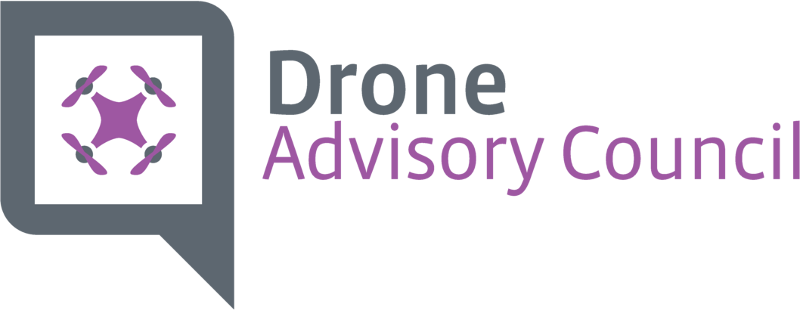 FLIP CHART NOTES – Spring Meeting, Dallas, TXQuestions to answer: Trends – Affecting AdoptionLack of case study Lack of standards Disconnected ecosystems Lack of knowledgeable FAA Policy Legal / guidelines Local jurisdiction unaware Part 107 Not Enough Operations licenses does not exist Enterprise integration ROI Model / Budget Adoption Customer Questions on Policy Part 107 Confusion Lack of EnforcementMarket Demand Increasing Industry base segment privacy Safety awareness / effect on prices  Enterprise play / competitor adoption Formulizing channel State & Local Government acceptance Niche Players Technology Eclipse Safety Regs. Vision for next 3 – 5 Years To have impact on the further developmentReal time airspace authorization Positive public perception National & state policy Collaboration of AssociationsT.A.M – AEC 		Utilities Agriculture Inspections Insurance Civil engineering Search & Rescue Public safety Real estate Geological / mining Government What will limit Growth Liability / Re-liability Public perception Lack of professional Regulations Lack of training Stovepiping / tech standards Budget advocate ROI ModelWhat will accelerate growth? Budget Advocate ROI Model Proof of low TCO Commercial Drone Alliances What are major factors driving those changes Communication Industry Leadership Applicability Availability of capital Public safety incidence Government action Clarity around regs. Who will benefit HW SW DSP’s Public Customers / Clients Internal Use / Enterprise Industry Sectors Goals for DRAC DSP’s to adhere to Industry & Data Standards Clear routes to market Channel VARs Consultants Associations Distributors DSP’s to have train / Cert options Drones “R” Good! Government Embrace Enterprise funding / lifecycle mgmt. Market demand Proven ROI Strategies to Achieve GoalsDSP’s to have training & Certs Survey existing training programs Break into details, categories, etc. vertical marketsIdentify & Collaborate with other vendors associations doing this work Working to educate & train at industry events, user groups, media outlets Identify media channels (AUVSI, Vendors)Develop minimum set of standards – (for training programs) SEO – to drive to website CompTIA DRA – Drone Life Column LinkedIn Group / SLACK Simulators to test skill (DART Drones) Train the trainer programs Proven ROI Survey – research (Include academia) White papers – use cases Market Industry resourcesROI on specific Drone Applications Identify & obtain various ROI data sets Create CompTIA ROI Methodologies various applications How to package ROI calculator & pushResearch different ROI Models for each  Survey inspection Utilities Constriction    Real estate Insurance Agriculture Public safety Include – soft targets (safety, workflow improvement, time cycle, quality, repeatability, analyzing trends)  Business relevance of Drone Service Be the “voice” of ROI become a ROI data clearinghouse Clear Routes to Markets 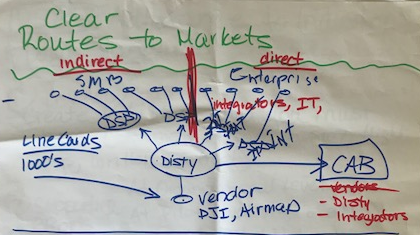 Survey number of IT integrators Channel Primer for DRAC (education) Training for TSP’s on ROI to them Steps to integrate Drones into service portfolio Checklist of partnering with DSP what to look for Webinar for TSP’s Quick start guide for DSP on how to build professional practice Meet with CAB DSP’s Adherence to Industry & Data Standards Create & emphasize professionalism Relevance of CompTIA High likely hood of success! Develop standards Create check list of what you must have (statement of work, part 107, high logs, written contract) Supporting efforts At organizational level At pilot level (code of ethics) Push out the various pilot networks disty’s Next level would include specific vertical standards Training video to renew standards (why is this the standard) Data Standards need transparency down to customers on what’s going to happen w/ data (usage standards, what’s used, what’s not) Can CompTIA make investments to these organizations to support them? AUVSI OGCAg Gateway 